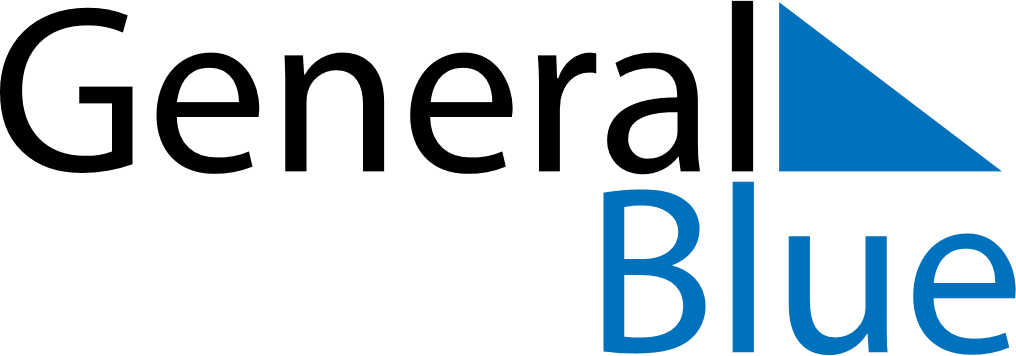 December 2030December 2030December 2030December 2030AnguillaAnguillaAnguillaMondayTuesdayWednesdayThursdayFridaySaturdaySaturdaySunday1234567789101112131414151617181920212122National Heroes and Heroines Day2324252627282829Christmas DayBoxing Day3031